MINISTERE DE L’EDUCATION NATIONALEMINISTERE DE L’ENSEIGNEMENT SUPERIEUR,  DE LA RECherche ET DE L’INNOVATION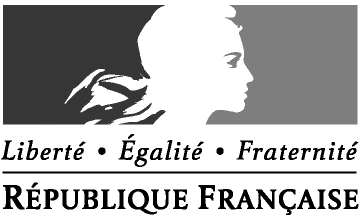 ANNEXE C2bTableau d’avancement : Fiche individuelle de proposition(annexe à compléter par l’agent – à retourner dactylographiée)ACADEMIE : ETABLISSEMENT :Nom d’usage : Nom de famille  : Prénom :Date de naissance :Situation administrative (1) : - date de nomination dans le grade actuel - modalités d’accès au grade  actuel  	 TA au choix (année ......)	   Concours Externe 		   Liste d’aptitude   TA EX PRO			   Concours Interne		   Intégration Titres et diplômes (avec année d’obtention) : -- préciser activité, congé parental, CLM (congé longue maladie), CLD (congé longue durée), MTT (mi-temps thérapeutique), CPA (cessation progressive d’activité). corps d’accueil pour les ITRFl’ancienneté s’apprécie entre le 1er janvier  et le 31 décembre de l’année.(5)        cocher la caseProposition d’inscription au grade de :Rang de classement dans l’ordre des propositions………/…….Branche d’activité professionnelle (BAP) (2) (3) :Situation au 1er janvier 2019Ancienneté cumulée au 31 décembre 2019 (4)Services publicsCatégorieCorpsGradeEchelon